DEMANDE DE RENSEIGNEMENTS CLUB N° d’affiliation club 0792002P : Nom du club :CSE SAFRAN GENNEVILLIERS Adresse du président ou/et du responsable de la sectionNom et prénom du président : HOROCH GEORGESDate de naissance : __15_/___06_/__1972___ N° de licence en cours de validité : A-07-325246Adresse : 8 rue de la GuibletteCode postal    95240                                      Ville: Cormeilles en parisis	                                     Pays : frTel :	                                                Port :0673472402	             E-mail : georges.horoch@yahoo.comNom et prénom du responsable section : Date de naissance : ______/______/_________ N° de licence en cours de validité : A-Adresse Code postal                                            Ville:	                                     Pays : Tel :	                                                Port :	             E-mail : Adresse du trésorierNom et prénom : CSE SAFRAN GENNEVILLIERSDate de naissance : ______/______/_______ N° de licence en cours de validité : A-Adresse : QUAI DU PETIT GENNEVILLIERSCode postal 95637                                         Ville: Gennevilliers	                                     Pays : frTel : 01 56 47 19 60                                      Port :	             E-mail :   sport@cse-safran-gennevilliers.fr   Adresse du secrétaireNom et prénom: CSE SAFRAN GENNEVILLIERSDate de naissance : ______/______/________ N° de licence en cours de validité : A-Adresse : QUAI DU PETIT GENNEVILLIERSCode postal 95637                                         Ville:  Gennevilliers	                                     Pays : frTel : 01 56 47 19 60                                             Port :	             E-mail :   sport@cse-safran-gennevilliers.fr    Adresse de correspondanceCette adresse sera utilisée par la FFESSM pour l'envoi du courrier administratif et de la revue SUBAQUA; elle sera également susceptible d'être diffusée à toute personne souhaitant obtenir des informations sur votre club.Nom et prénom: CSE SAFRAN GENNEVILLIERSDate de naissance : ______/______/________ N° de licence en cours de validité : A-Adresse :  QUAI DU PETIT GENNEVILLIERSCode postal    92637                                        Ville: Gennevilliers	                                     Pays : frTel :01 56 47 19 60                                          Port	         E-mail :  sport@cse-safran-gennevilliers.fr    Site internet Adresse du lieu d’activité (adresse de la piscine ou du lieu d’entraînement)Cette adresse apparaîtra sur le site internet fédéral www.ffessm.frNom et prénom: Date de naissance : ______/______/________ N° de licence en cours de validité : A-Adresse Lieu d’entraînement (piscine, fosse … ) Centre nautique Youri Gagarine  - Piscine – fosse 10 m -  Code postal   95100                                         Ville: Argenteuil	                                     Pays : frTel :	                                                Port :	             E-mail : Jour et heure d’entraînement : mardi 19h – 20hAdresse du siège socialNom et prénom (si adresse personnelle) : CSE SAFRAN GENNEVILLIERSAdresse : QUAI DU PETIT GENNEVILLIERSCode postal :   92637                                        Ville : GENNEVILLIERSTéléphone :  01 56 47 19 60                              Port :                                                       E-mail : sport@cse-safran-gennevilliers.frDisposez-vous d’une structure en bord de mer	oui   	X NonRecevez-vous des plongeurs non adhérents à la FFESSM	 oui   	X NonActivités proposées : (Cocher les cases utiles) Plongée scaphandre	 Archéologie	 Formation secours (RIFAP)X Apnée	 Photo subaquatique	 Nage avec palmes P.M.T.	 Pêche SM	 Nage en eau vive Plongée Enfant : âge………	 Plongée souterraine	 Hockey subaquatique Environnement et Biologie Sub	 Orientation subaquatique	 Tir sur cible PSP	 Plongée pour les personnes en situation de handicapPrestation : (Cocher les cases utiles)  Organisation de stage	 Encadrement	X Passage de brevet	 Equipement Hébergement	 PiscineOuverture : (Cocher les cases utiles) Printemps	X Toute l’année		 Matin Eté	 Long week-end		 Après-midi Automne 			X Soirée Hiver			 Journée complète•Votre club est-il une section subaquatique d’un club corporatif 		 	X oui	  non•Votre club est-il une section subaquatique d’un club omnisport		 	 oui 	X  non •Souhaitez-vous recevoir les factures et infos fédé par e-mail (réponse obligatoire)	X oui 	  non    si oui, indiquez votre adresse  mail :•Autorisation CNIL :								 oui	X  non•Employez-vous du personnel salarié (réponse obligatoire)				 oui	X  nonSi vous n’êtes pas un club employeur merci de ne pas répondre aux questions suivantessi oui, combien de salariés : Nombre de postes équivalents temps plein :- Etes-vous adhérent au cosmos							 oui	  non- Etes-vous à jour de vos cotisations						 oui	  non- Cotisez-vous aux caisses de prévoyance    					 oui	  nonSi oui, lesquelles : - Cotisez-vous aux organismes mutualisateurs de formations			 oui	  nonsi oui, lesquels : A_GENNEVILLERS________ le_26_/_12__/_2022___Le Président (signature)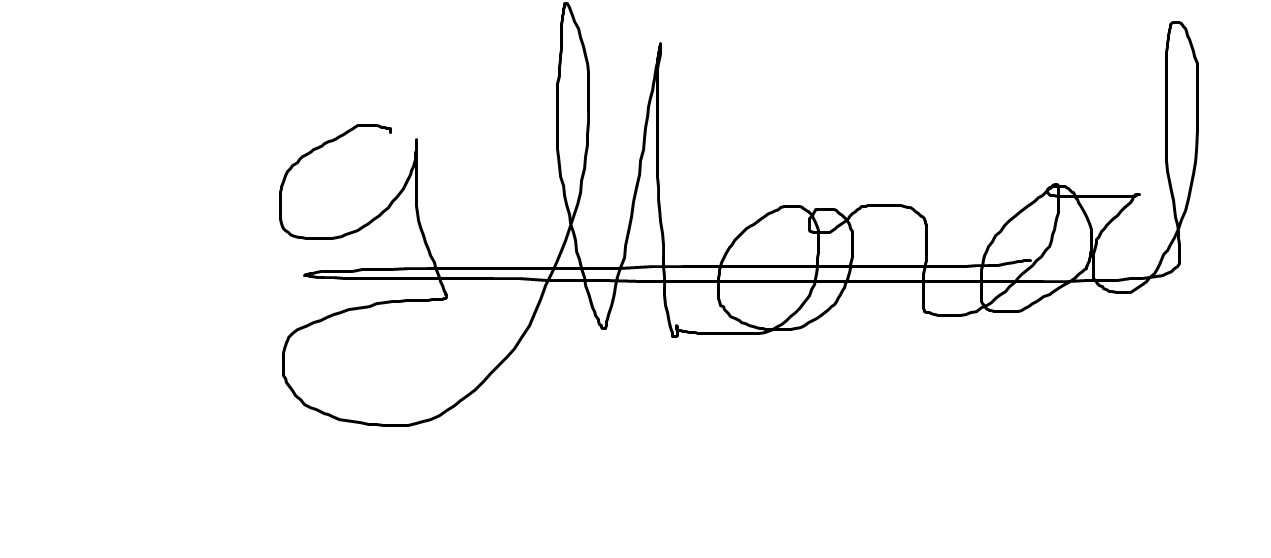 ATTENTION : à retourner à Aurélie <aurelie@ffessm.fr> au siège national à Marseille qui se chargera de l’information à votre Comité Régional et votre Codep.Quels niveaux enseignez-vous ? : Niv. 1 X Niv. 2 X Niv. 3X GP  Init.  Rifap Trimix  Nitrox  Recycleur Autres : ______________Nombre d’encadrants au Club : Certifications d’Etat (ex. : BEES/BP/DE/DES)  : ________Instructeurs : ____  MF2 : ____ MF1 : _2__ Initiateurs : _1_Certifications d’Etat (ex. : BEES/BP/DE/DES)  : ________Instructeurs : ____  MF2 : ____ MF1 : _2__ Initiateurs : _1_